Breaking Down Large Assignments  	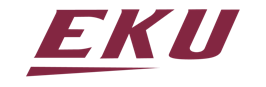 Breaking Down Large Assignments  	Academic resources I plan to use to keep myself on track Writing Center 		 TA or SI Review Sessions Academic Coaching 		 Study Group Professor/TA Office Hours 	 Tutoring Lab CLEAR Language Coaching 	 Quantitative Lab Research Librarians 		 Other____________________ 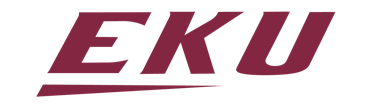 Assignment Assignment Due Date Plan Start Date Plan Start Date Brainstorm Space StepsFrom reviewing to submitting the assignment, input your steps here.Tip: Work backwardsEstimated Time NeededTip: Give yourself  a cushionEstimated Time NeededTip: Give yourself  a cushionGoal Do DateWhen you’ll complete this step.Date DUEWhen it has to be turned inDone?1. 2.  3.  4.  5. 6. 7. Assignment StepsFrom reviewing to submitting the assignment, input your steps here. Tip: Work backwardsEstimated Time NeededTip: Give yourself a cushionGoal Do DateWhen you’ll complete this step.Date DUEWhen it has to be turned inDone?8.9.10. 11. 12.Notes: 